Доступная средаРеабилитация детей с ограниченными возможностями является актуальной проблемой для общества и приоритетным направлением государственной социальной политики.В России реализуется государственная программа  «Доступная среда»,  разработанная правительством РФ на 2011 - 2025 годы.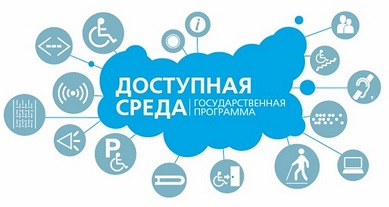 Одной из важных задач программы является создание необходимых условий для безбарьерной среды, дружелюбной окружающей среды, благодаря которым возможно наиболее полное развитие способностей и максимальная интеграция инвалидов и людей с ОВЗ в общество. Критерием оценки такой политики является доступность для инвалида физической среды, включая образование, работу, а также доступность информации и каналов коммуникации.  	В настоящее время логопедическую группу нашего детский сад посещают 22 ребенка с нарушениями речи (дети с ОВЗ), из них 2 ребёнка – инвалида.  С детьми логопедической  группы работают:учитель-логопед;педагог-психолог;музыкальный руководитель;инструкторы по физкультуре;воспитатели.В детском саду созданы условия для коррекционно-развивающей работы с детьми. Оборудован логопедический кабинет для индивидуальных и подгрупповых занятий. Для сопровождения детей с ОВЗ и детей-инвалидов в детском саду создан психолого-медико-педагогический консилиум (ПМПк). В состав консилиума входят 7 человек:Председатель консилиума -  заместитель заведующего.Члены комиссии:— 2 учителя-логопеда,— 2 воспитателя,— педагог-психолог,— медсестра.Заседание консилиум проводится  4 раза в год (плановые заседания).Работа консилиума заключается в обеспечении психолого-медико-педагогическом сопровождении детей с ОВЗ и детей –инвалидов в ДОУ: диагностика или выявление детей с ограниченными возможностями здоровья с дальнейшим направлением на ТПМПк (территориальная психолого-медико-педагогическая комиссия) и разработкой индивидуального образовательного маршрута.В детском саду проходит комплексная работа по коррекции нарушений речи и подготовке детей к школе. Учитель-логопед совместно с воспитателями, специалистами и родителями осуществляет гармоничное, всестороннее воспитание и обучение детей в соответствии с программой, проводит профилактическую и коррекционно- развивающую работу с детьми с учетом   речевых нарушений. Работа с детьми проводится по адаптированной основной образовательной программе для детей с тяжёлыми нарушениями речи МБДОУ ДС №57 г. Пензы. Образовательный процесс с детьми инвалидами строится на реализации адаптированных образовательных программ.В детском саду созданы условия для взаимодействия и равноправного обучения, и общения между здоровыми детьми,  детьми-инвалидами и детьми с ограниченными возможностями здоровья, развития формирования учебно-познавательного и творческого потенциала, возможность ранней социальной адаптации детей инвалидов, детей с ОВЗ. 	У центрального входа ДОУ оборудованы пандусы, имеется лифт.